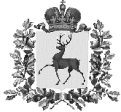 Отдел образования администрации Тоншаевского муниципального районаПРИКАЗ29.01.2016  г.                                                                                            № 36 –од  О муниципальном  этапе   Всероссийского конкурса патриотического рисунка "Я рисую мир!"»       В  целях развития и укрепления у детей и подростков любви к Родине — гордости за великое прошлое России, чувства сопричастности к культуре, к традициям нашей страны, формирование у молодежи чувства патриотизма и национального единства, а так же выявления и поддержки талантливых детей    и    реализации  муниципальной  целевой программы "Развитие образования в Тоншаевском муниципальном районе на 2015-2020 годы", утвержденной постановлением Тоншаевской районной администрации от 12.11.2014 № 165                   п р и к а з ы в а ю:1. Утвердить Положение  « О муниципальном   этапе    Всероссийского конкурса детского патриотического рисунка «Я рисую мир!» (приложение 1).2. Утвердить оргкомитет     конкурса (приложение 2).3. Руководителям образовательных учреждений рекомендовать обеспечить участие в муниципальном  этапе  Конкурса.4. Контроль за   исполнением приказа возложить на  заведующую ИМК С.А.ЧернышовуЗаведующий  отделом образования                                         Г.Ю. МагомедоваПриложение 1к приказу отдела образования№36-од от 29.01.2016 гПоложение 	о муниципальном  этапе   Всероссийского конкурса патриотического рисунка "Я рисую мир!"»1.Общие положенияМуниципальный этап Всероссийского конкурса патриотического рисунка "Я рисую мир!" (далее - Конкурс) проводится среди обучающихся образовательных организаций Тоншаевского муниципального района.Руководство Конкурсом осуществляется отделом  образования администрации Тоншаевского муниципального района.   Организация и проведение возлагается на информационно-методический кабинет.Муниципальный этап Всероссийского конкурса патриотического рисунка «Я рисую мир!»  посвящен главному государственному празднику – Дню России 12 июня.2.Цель и задачи         Конкурс проводится в целях развития и укрепления у детей и подростков любви к Родине — гордости за великое прошлое России, чувства сопричастности к культуре, к традициям нашей страны, формирование у молодежи чувства патриотизма и национального единства, а так же выявления и поддержки талантливых детей.Задачи  донесение информации об истории становления праздника, его важности и значении для граждан страны;укрепление основ гражданско-патриотического воспитания подрастающего поколения, привитие юным гражданам чувства гордости, глубокого уважения и почитания символов РФ;формирование у детей высокого патриотического сознания, основы духовно - нравственного единства, развитие дружеских отношений между народами;создание условий для усиления активного противодействия антипатриотизму;воспитание интереса к изучению культурного наследия своей Родины, чувство уважения к истории России и гордости за свою страну и ее народ;развитие творческих способностей у детей и школьников;выявление художественных талантов у детей и подростков, развитие художественного вкуса и творческого подхода к выбору темы, наиболее полно отражающей величие России;поддержка одаренных детей в области изобразительного искусства;повышение качества художественного и эстетического образования, общего уровня культуры детей и школьников у Российской Федерации.3.Участникив Конкурсе могут принять участие:- воспитанники детских садов, детских дошкольных учреждений, дошкольники любого возраста;- учащиеся и выпускники школ общеобразовательных школ, лицеев, гимназий, колледжей, воспитанники детских домов и школ-интернатов и других образовательных учреждений;- учащиеся, учреждений среднего и высшего специального образования, учащиеся образовательных организаций различного уровня образования, детских центров творчества, художественных, музыкальных школ и школ искусств и других детских организаций, воспитанники кружков и клубов, а также иного дополнительного образования в возрасте до 17 лет включительно.В Конкурсе предусмотрено 4 возрастных группы:1 -я группа до 7 лет;2-я группа от 7 до 12 лет;3-я группа от 12 до 15 лет;4-я группа от 15 до 17 лет.4.НоминацииКонкурс проводится по номинациям:«Дети России за мир»; «Государственные Символы России»; « Моя Великая Родина»; «Россия и Крым - вместе навсегда!»; « Я. ты, он, она - вместе - целая страна! Вместе - дружная семья!»; «С чего начинается Родина?»; «Москва - столица нашей Родины»; «Я и моя семья»; «Мой родимый город, мой родимый край».5. Порядок проведения КонкурсаКонкурс проводится в четыре этапа.1 этап - внутри образовательной организации - до 31 марта 2016 года - конкурсы в образовательных организациях Тоншаевского муниципального района.Организаторами данного этапа выступают администрации образовательных организаций.2 этап - муниципальный - до 15 апреля 201 6 года.Организаторами данного этапа выступает информационно-методический кабинет отдела образования, который организует и проводит:экспертизу конкурсных работ;отбор конкурсных работ для дальнейшего участия в Конкурсе.По итогам проведения 2 этапа Конкурса до 25 апреля  2016 года индивидуальные   работы победителей (1 место) с информацией о проведении 1 этапа Конкурса и итоговым протоколом о проведении муниципального этапа Конкурса направляются в  3 этап – Всероссийский  заочный — до 1 июня 2016 года.Организатором данного этапа выступает Общероссийская  общественная организация «Комитет поддержки Программы Президента  и Правительства Российской федерации 6. Техника выполнения работКонкурсная работа может быть выполнена как карандашами или фломастерами, так и акварелью, тушью, маслом, гуашью или любыми другими графическими материалами, которые выберут наши конкурсанты - мы не ограничиваем наших участников какой-либо художественной техникой.7.Требования к оформлению работОт одного автора (творческого коллектива) на Конкурс принимается только одна работа.На Конкурс могут быть представлены работы, соответствующие теме и номинациям Конкурса, размер которых не должен превышать лист размером 297х420 см (формат A3).Конкурсные работы могут быть выполнены в любых графических и живописных техниках в виде художественных рисунков, рисунков - коллажей с использованием различных материалов.Каждая работа должна быть промаркирована на обратной стороне (указать название работы, ФИО участника Конкурса, возраст, класс, полное название учреждения контактный телефон, электронный адрес).Заявка на участие заполняется по Форме 1 (Приложение № 1), а также по Форме 2 (Приложение № 2).За достоверность авторства работы ответственность несёт лицо, представившее работу на Конкурс!8.Подведение итогов и награждение     Итоги Конкурса подводятся в каждой возрастной группе и номинации отдельно.   Участники Конкурса, занявшие 1 место (победители) и 2-3 места (призеры) в каждой номинации, награждаются дипломами. Авторы лучших работ рекомендуются для участия во Всероссийском конкурсе.  Приложение 1 ПоложенияЗАЯВКАна участие в муниципальном этапе  Всероссийского  Конкурса
детского патриотического рисунка  «Я РИСУЮ МИР!»,   посвященного главному государственному празднику страны – Дню независимости РоссииПриложение 2                                                                                                                                  Приложение  2 ПоложенияЗАЯВКА  на участие в муниципальном этапе  Всероссийского  Конкурса
детского патриотического рисунка  «Я РИСУЮ МИР!»,   посвященного главному государственному празднику страны – Дню независимости России_____________________________________________________________________________Полное наименование образовательного учреждения______________________________________________________________________________Адрес образовательного учреждения (индекс обязательно)______________________________________________________________________________________Телефон и электронный адрес образовательного учреждения_____________________________________________________________________________ФИО руководителя/заявителя   образовательного учреждения (1 человек), должность:__________________________________________________________________________Мобильный телефон, e-mail руководителя/заявителяДата                                         «___» _______________201_ г.                                                   _____________________________МП                                            Подпись руководителя/заявителяПриложение 2к приказу отдела образования№36-од от 29.01.2016  гСостав оргкомитетадля проведения муниципального этапа Всероссийского  конкурса патриотического рисунка «Я рисую мир!»Магомедова Г.Ю. –заведующий отделом образования  Русакова О.В. – специалист ИМКЧернышова С.А. –заведующая информационно-методическим кабинетомАлексева Н.Л.- педагог Тоншаевского ЦДТЛебедева Е.А. – специалист  ИМКСведения об авторе                                     (фамилия, имя, отчество конкурсанта, год рождения, возраст (полных лет),  группа/класс, адрес, электронный адрес и телефон автора) Название работы,                                       номинация техника исполнения (указывается по желанию)Сведения о педагоге                                               (полное наименование  образовательного учреждения, фамилия, имя, отчество руководителя (полностью), должность, контактный телефон, адрес, адрес  электронной почты) Подпись руководителя/заявителяДатаМП№ФИО участникаНазвание работы                                       номинация, техника исполненияГод  рождения, возраст (полных лет), группа/классАдрес, электронный адрес и телефон автора 